BAPTISM REGISTER FORMCHILD’S NAME .……………….........……………………………………… SEX ……...CHILD’S PLACE OF BIRTH ..…….........……………………………………….….…..CHILD’S DATE OF BIRTH  .........…………………………………………….…….……CHILD’S DATE OF BAPTISM  ………........……………………………….……….……FATHER'S GIVEN NAMES  …………............………………………….………….……FATHER'S SURNAME  ………………..............…………………………………..……..CATHOLIC:   YES / NO   (IF NO WHICH RELIGION  ………………………………..)        IF YES – PARISH OF BAPTISM …………...……………………………………….. MOTHER'S GIVEN NAMES  …………….............………………………..…………….MOTHER'S MAIDEN NAME  ……………….............…………………………..………CATHOLIC:  YES / NO   (IF NO WHICH RELIGION ..………………………………..)       IF YES – PARISH OF BAPTISM ………..…………………………………………….. HOME ADDRESS  …………………………............…………………………...…………PHONE NUMBER  …………………………............……………………….…….……..YOUR EMAIL ADDRESS: ………………………………………………………………GODFATHER’S GIVEN NAME   …………….............  SURNAME..………….………CATHOLIC:    YES / NO  (IF NO WHICH RELIGION  ………………………………..)  GODMOTHER’S GIVEN NAME  ……………………  SURNAME ..………………......CATHOLIC:    YES / NO  (IF NO WHICH RELIGION  ………………………………..)  MOTHER’S PREFERRED SURNAME ON CERTIFICATE ……………………….……   I AM HAPPY/ AM NOT HAPPY for you to release my contact details to St Patrick’s School Parents & Friends   to enable them to send a card to congratulate me on my child’s baptism.Kilmore – St PatrickBroadford – Our Lady Help of ChristiansWallan - Our Lady of the WayWandong – St Michael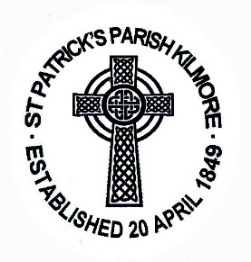 Post: 37 Sutherland St, Kilmore, Vic 3764 Phone 5782 1084     Email: kilmore@cam.org.auWebsite: www.cam.org.au/KilmoreParish Priest: Fr Grant O’NeillParish Secretary: Janette Hinchcliffe